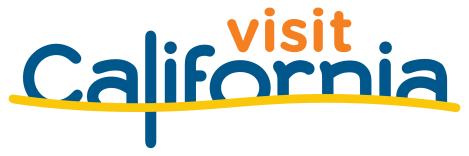 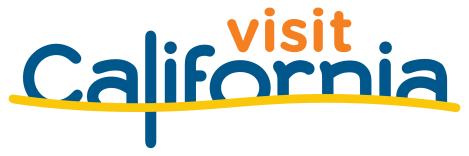 California Tourism Month 2023Social Media ToolkitUse these sample social posts as inspiration for content throughout the month of May to share the importance of travel and tourism to the state of California. HOW TO SHARE CALIFORNIA TOURISM MONTH ON SOCIAL MEDIATag all posts with #CATourismAdapt and localize provided social graphics and sample posts (and any toolkit resources). Customize posts to be consistent with your organization’s voice. For greater visibility and to aid in cross-promotion, follow Visit California’s social channels and @tag in posts: Twitter: @VisitCANewsFacebook: @CTTCNewsLinkedIn: @CTTCNewsKEY DATES TO POST ON SOCIAL MEDIANational Travel & Tourism Week, May 7-13: Participate in the 40th anniversary of U.S. Travel’s national celebration of travel using resources from their toolkit. Post with #NTTW and #TravelForward to amplify the message that tourism powers the U.S. and California economies. Every Tuesday add #TourismTuesday to your posts about how tourism is helping your community.Sample Social Posts#CATourism success = California's success. When visitors stay and spend locally, we all thrive to the tune of $134.4 billion tourism spending and $11.9 billion state and local taxes in 2022. https://travelmattersca.com/The resilient #CATourism industry is back! The state’s 18,000+ tourism businesses and 1.1 million professionals $134.4 billion tourism spending and $11.9 billion state and local taxes in 2022! The resilient #CATourism industry is back! In XXX County in 2022, tourism generated $XXX in spending, $XXX state and local taxes and XXX jobs!How do voters feel about #CATourism? A statewide resident survey by Visit California shows that a clear majority understand tourism is a net positive, creating jobs and improving quality life in their communities. Behind every hotel room booked and meal purchased in ____ are paychecks, mortgages paid, and local schools funded. #CATourism https://travelmattersca.com/#CATourism employs 1.1 million Californians. Be inspired by some of the young Californians pursuing their passion through careers in tourism.  https://travelmattersca.com/travel-hub/californians-find-opportunities-in-travelCareers in #CATourism are among the state’s top drivers of economic mobility and a top source of jobs that keep money inside local communities. https://travelmattersca.com/travel-hub/californians-find-opportunities-in-travelVisit California and California’s tourism industry are committed to responsible #CATravel that is sustainable, respectful and contributes to the betterment of the Golden State. https://industry.visitcalifornia.com/partner-opportunities/programs/responsible-travel-codeFor California Native Americans, #CATourism can be a powerful force for cultural education and the preservation of ancestral lands. https://www.visitcalifornia.com/native/Visiting families #CATourism because there’s an adventure for every adult and kid. California families love tourism because it improves neighborhoods, schools and funds essential services. https://www.visitcalifornia.com/childhood-rules/